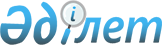 Қарағанды облысы әкімдігінің 2015 жылғы 17 маусымдағы № 33/01 "Орта білім беру ұйымдарында психологиялық қызметтің жұмыс істеу қағидасын бекіту туралы" қаулысының күші жойылды деп тану туралыҚарағанды облысының әкімдігінің 2022 жылғы 22 желтоқсандағы № 85/02 қаулысы. Қазақстан Республикасының Әділет министрлігінде 2022 жылғы 26 желтоқсанда № 31260 болып тіркелді
      "Құқықтық актілер туралы" Қазақстан Республикасы Заңының 27-бабына сәйкес, Қарағанды облысының әкімдігі ҚАУЛЫ ЕТЕДІ:
      1. "Орта білім беру ұйымдарында психологиялық қызметтің жұмыс істеу қағидасын бекіту туралы" Қарағанды облысы әкімдігінің 2015 жылғы 17 маусымдағы № 33/01 (Нормативтік құқықтық актілерді мемлекеттік тіркеу тізілімінде № 3347 болып тіркелген) қаулысының күші жойылды деп танылсын.
      2. Осы қаулының орындалуын бақылау облыс әкімінің жетекшілік ететін орынбасарына жүктелсін. 
      3. Осы қаулы алғашқы ресми жарияланған күнінен кейін күнтізбелік он күн өткен соң қолданысқа енгізіледі.
					© 2012. Қазақстан Республикасы Әділет министрлігінің «Қазақстан Республикасының Заңнама және құқықтық ақпарат институты» ШЖҚ РМК
				
      Қарағанды облысының әкімі

Е. Булекпаев
